Name of Journal: World Journal of MethodologyManuscript NO: 75466Manuscript Type: OPINION REVIEWLaparoscopic bilateral inguinal hernia repair: Should it be the preferred technique?Doudakmanis C et al. Laparoscopic bilateral inguinal hernia repairChristos Doudakmanis, Christina Kolla, Konstantinos Bouliaris, Matthaios Efthimiou, Georgios D KoukoulisChristos Doudakmanis, Christina Kolla, Konstantinos Bouliaris, Matthaios Efthimiou, Georgios D Koukoulis, Department of General Surgery, General Hospital of Larissa, Larissa 41221, GreeceAuthor contributions: Doudakmanis C and Koukoulis G conceived the idea for the manuscript; Doudakmanis C, Koukoulis G, Bouliaris K and Kolla C reviewed the literature and drafted the manuscript; Efthimiou M critically revised the manuscript for important intellectual content; all authors read and approved the final version of the manuscript.Corresponding author: Georgios D Koukoulis, MD, MSc, PhD, Surgeon, Department of General Surgery, General Hospital of Larissa, Tsakalof 1, Larissa 41221, Greece. georgios.koukoulis@gmail.comReceived: January 29, 2022Revised: April 3, 2022Accepted: May 14, 2022Published online: July 20, 2022AbstractInguinal hernias are amongst the most common conditions requiring general surgical intervention. For decades, the preferred approach was the open repair. As laparoscopy became more popular and available and more surgeons became familiarized with this modality, laparoscopic inguinal hernia repair became an alternative. The aim of this study is to assess the effectiveness of laparoscopic inguinal repair, with a focus on bilateral inguinal hernias. Initial reports have shown promising clinical outcomes compared to those of conventional repair of bilateral hernias. However, there are only a few studies concerning laparoscopic repair of bilateral hernias. It is yet to be proven that laparoscopy is the “gold standard” in the treatment of bilateral inguinal hernias. So far, the choice of an inguinal hernia repair technique has been up to each surgeon, depending on their expertise and available resources after taking into consideration each patient’s needs.Key Words: Bilateral inguinal hernia; Laparoscopic repair; Open repair: Gold standard; Chronic pain; Recurrence©The Author(s) 2022. Published by Baishideng Publishing Group Inc. All rights reserved.Citation: Doudakmanis C, Kolla C, Bouliaris K, Efthimiou M, Koukoulis GD. Laparoscopic bilateral inguinal hernia repair: Should it be the preferred technique? World J Methodol 2022; 12(4): 193-199 URL: https://www.wjgnet.com/2222-0682/full/v12/i4/193.htm DOI: https://dx.doi.org/10.5662/wjm.v12.i4.193Core Tip: Laparoscopic repair of bilateral inguinal hernias has become a common procedure over the past few years. It is associated with less pain and faster return to daily life compared to the open repair. As yet, there is little evidence to sufficiently support that it should be the preferred technique, as it depends on each surgeon to choose the repair technique that they will use.INTRODUCTIONInguinal hernias are amongst the most frequent clinical manifestations of a general surgery department. Therefore, surgical procedures, both elective and emergent, are in most cases necessary to relieve the symptoms caused by hernias. Incidence of inguinal hernias is greater in patients older than 50 years of age, although they are also common in young children and infants. The vast majority of patients are male[1,2]. Bilateral hernias represent approximately 8% to 30% of inguinal hernias[3].Mesh repair, such as the Lichtenstein or laparoscopic mesh repair approach, should be considered first by a surgeon. When considering non-mesh techniques, the Shouldice repair should be the primary choice[4]. Currently, open mesh repair remains the most widely used technique[5]. The European Hernia Society recommends laparoscopic repair for recurrent inguinal hernias. Regarding unilateral hernias, the choice between an open or laparoscopic approach depends on each surgeon and their expertise, as a surgeon needs to perform 50 to 100 repairs to master the laparoscopic repair technique[5]. When it comes to bilateral inguinal hernias, there is no official recommendation; however the European Hernia Society highlights that laparoscopic repair of bilateral hernias is associated with better short-term results without undermining long-term results[4,6]. This is stated as “self-evident” in the 2018 HerniaSurge guidelines, as a laparoscopic operation of two inguinal hernias through the same three incisions is considered superior in terms of recovery, chronic pain and cost-effectiveness[5]. Time to recovery and postoperative pain are considered to be less in laparoscopic repair due to less surgical trauma as it promotes diminished acute inflammatory postoperative response, proven by smaller quantities of cytokines[7]. The purpose of this study was to evaluate the effectiveness of laparoscopic repair techniques in bilateral inguinal hernias and to examine whether laparoscopic repair is superior compared to open repair based on the existing literature.search of the literatureWe conducted a thorough search of the literature using PubMed, the Scopus Elsevier Database and Cochrane Database. The search terms we used were: “bilateral hernias”, “inguinal hernias”, “laparoscopic hernia repair”, “laparoscopic vs open hernia repair”, “postoperative pain”, “chronic groin pain”, “cost-effectiveness”, “quality-of-life” and “recovery”. We collected the international guidelines regarding hernia repair issued by the European Hernia Society and HerniaSurge Group in order to review the official recommendations. As there was no official recommendation on using laparoscopic repair in bilateral inguinal hernias as the “gold standard,” our main goal was to review the available literature to examine whether there is evidence supporting this assumption. We reviewed all available literature on this subject, with emphasis on prospective randomized trials. We included data from six prospective randomized studies regarding bilateral hernias (Table 1) and from one prospective randomized study, which focused on unilateral hernias but was the first to suggest beneficial results of laparoscopic repair on bilateral hernias. We also retrieved data from one prospective randomized trial that compared different techniques of laparoscopic repair. We reviewed comparative studies, meta-analysis and one large-scale retrospective study. The draft of this manuscript was written on Microsoft Word v.16 of Microsoft Corporation.LAPAROSCOPIC HERNIA REPAIRSince the introduction of laparoscopic repair techniques, there has been a debate regarding the superiority of laparoscopic over open inguinal hernia repair. Initial analysis has shown that laparoscopic repair is at least not inferior compared to the open approach in terms of operative time, postoperative pain, recovery and hospital stay[8]. The main factors used to compare the two approaches are immediate postoperative pain and pain following the months after surgery as well as mean postoperative recovery time to daily activities[9]. As there has been tremendous progress in laparoscopic surgery in the past decades, laparoscopic hernia repair techniques are now becoming widely available to surgeons, and there is a belief that these techniques may supersede open repair procedures.LAPAROSCOPIC REPAIR TECHNIQUESLaparoscopic inguinal hernia repair may be conducted using two different techniques the transabdominal preperitoneal procedure (TAPP) and the totally extraperitoneal procedure (TEP). These approaches may differ in terms of access but share the same concepts of laparoscopic surgery. So far, they have shown similar outcomes in terms of recovery, hospital stay, chronic pain and quality of life[10]. TAPP, although it is easier to learn and perform, has a longer operating time and greater incidence of postoperative pain, while TEP is associated with a greater incidence of seroma formation. The differences between the two approaches are not significant, thus the techniques are comparable. It is reported that the risk for seroma and hematoma formation is also comparable regarding TAPP, TEP and the open repair[11]. The cost for both laparoscopic procedures is similar[10,12]. Since the first studies regarding laparoscopic hernia repair techniques were published, these techniques have progressed. Newer lightweight meshes are associated with less pain and a lower recurrence rate, in contrast to outdated heavyweight meshes[13]. Mesh fixation techniques have also undergone changes in the past few years. Tack fixation while widely used, is associated with considerable postoperative pain due to the presence of a foreign body in the inguinal region. In recent years, titanium tacks have gradually been replaced by absorbable tacks, which cause less pain[14]. Transfacial suture fixation and fibrin glue fixation are new techniques associated with significantly less pain compared to the use of tacks[15,16]. The technique shown to cause minimal pain, both postoperatively and long-term, is the use of a lightweight mesh fixed using fibrin glue[17,18]. We must note that in the totally extraperitoneal procedure, mesh fixation is not a prerequisite, and it can be avoided without putting the effectiveness of the procedure in danger[19].DO SHORT-TERM RESULTS INDICATE LAPAROSCOPIC REPAIR OF BILATERAL INGUINAL HERNIAS AS A BETTER OPTION?There are three randomized prospective trials in the literature that compare laparoscopic to open repair of bilateral inguinal hernias. Sarli et al[20] published the first prospective randomized control trial, which included 43 patients, comparing open mesh repair to laparoscopic repair of bilateral inguinal hernias. In their study, the Lichtenstein procedure was compared to the TAPP, and factors such as operating time, complications, postoperative pain, time to recovery and cost-effectiveness were analyzed, with a follow-up of up to 3 years postoperatively. Despite a higher cost, laparoscopic repair was associated with faster recovery and less pain in the immediate postoperative period, while complications, days of hospitalization and recurrence rates were similar in both groups[20].These first results were subsequently supported by the randomized control trial of Mahon et al[21]. In this study, a total of 120 patients were included. The endpoint of this study was the superiority of TAPP over the open repair for bilateral hernias, in terms of postoperative pain, days of hospitalization and time to recovery[21]. Ielpo et al[22] published their randomized control trial in 2018, comparing TAPP with the open repair for bilateral inguinal hernias. In their study, a total of 134 patients were included over a 2-year span. Their results supported those of prior randomized controlled trials, in terms of beneficial short-term results, such as recovery, postoperative pain and complications[22].Clinical outcomes of laparoscopic surgery outperformed those of open repair and supported the concept of establishing laparoscopic repair in bilateral inguinal hernias as the “gold standard,” regardless of the technique performed (as TAPP and TEP are associated with similar outcomes)[12,20-22].IS THERE SUFFICIENT EVIDENCE OF LONG-TERM SUPERIORITY OF THE METHOD?Chronic pain, quality of life and recurrence rates are the most important factors to evaluate long-term superiority. In the study of Ielpo et al[22], chronic pain and long-term quality of life are under investigation, and it is one of the two published randomized controlled trials regarding chronic pain, along with the 2012 study of Bignell et al[23]. The results of the study by Ielpo et al[22] indicated that patients undergoing laparoscopic repair had less postoperative pain, fewer complications and, more importantly, less chronic pain, but there was no statistically significant difference regarding the long-term quality of life.Chronic groin pain is one of the factors indicative of long-term success of the method. The existing literature suggests that laparoscopic repair is superior in terms of short-term clinical outcomes but, so far, has failed to provide adequate evidence of superiority in the years following surgery. Incidence of chronic pain in the inguinal area is higher, but pain is milder in patients who have undergone laparoscopic repair compared to open repair. The most representative indicator of the long-term success of the procedure is quality-analyzed life years, which is presumed higher in laparoscopic repair, demonstrating the superiority of the method. However, overall quality of life as determined through questionnaires was found to be similar in laparoscopic and open repair groups[23]. This result was also supported by data derived from studies focusing on the effectiveness of the techniques. Data from these two studies underline the comparable quality of life of patients from both repair groups. There were no statistically significant differences[24,25].Besides quality-of-life markers, recurrence rates depict the success of the procedure in the years following surgery. Available data from prospective randomized studies have shown that only a few cases of recurrence following both laparoscopic and open repair were recorded. In addition, recurrence rates are similar between laparoscopic and open repair groups[20-23,25,26]. In five studies, more cases of recurrence were recorded in the laparoscopic group as an absolute number of cases, but the two groups did not differ significantly. A statistically significant difference (P < 0.001) in recurrence rates was only recorded in the retrospective study of Hynes et al[24], with a higher recurrence in the laparoscopic repair group. This was mostly attributed to operations performed by less experienced surgeons[24,26]. It must be noted that the study of Hynes et al[24] refers to operations performed in the early 2000s with the techniques and consumables available at that time. This may have been a contributing factor to the difference in recurrence in this study (Table 2).IS LAPAROSCOPY WORTH THE COST?A critical issue about laparoscopic repair is the cost in accordance with the postoperative quality of life. Two randomized prospective trials about cost-effectiveness of laparoscopic repair were found in the literature. Early data from a randomized controlled trial published in 2006 demonstrated that laparoscopic repair had a significantly higher cost and higher quality of life. The data supported the concept of open repair being more cost-effective for bilateral inguinal hernias[24]. In contrast, Ielpo et al[25] analyzed clinical outcomes, such as pain, recovery, recurrence and complications, costs, quality-adjusted life years and calculated cost-effectiveness. Their study showed a significantly higher cost of laparoscopic repair. At the same time, clinical outcomes of laparoscopic repair outperformed those of open repair. This demonstrates that laparoscopic repair may be cost-effective for bilateral inguinal hernias[25].Laparoscopy has a priori higher cost, which is even higher when consumables are included. Although laparoscopic instruments may be reusable, making their use affordable, the main factor increasing the cost is the mesh fixation technique. Newer fixation techniques, such as self-gripping meshes and fibrin glue fixation have been proposed as more cost-effective fixation techniques[27]. It is of utmost importance to investigate cost-effectiveness. It must be noted that the latest randomized controlled trial analyzing cost-effectiveness indicated that laparoscopic repair in bilateral inguinal hernias is considered cost-effective. This difference between prior studies[24] and this one[25] likely derives from the fact that with advances in laparoscopic surgery, necessary equipment along with consumables have become more accessible and more affordable. It should be emphasized that in the past few years more patients have undergone laparoscopic repair, so more patients have been enrolled in newer studies. This evidence is considered more representative[25].IS THERE SUFFICIENT EVIDENCE?All of the trials supporting the superiority of laparoscopic repair of bilateral hernias included only a small number of patients[20-27]. In the literature, there is only one large-scale retrospective non-randomized study. This particular study, which included more than 2800 patients with bilateral inguinal hernias, concluded that laparoscopic repair was at least non-inferior to the open repair and that it should be considered as “gold standard”[28]. As this study is retrospective, the level of evidence is not considered sufficient to set a “gold standard,” but it still provides an indication. It is more than clear that more large-scale prospective randomized trials are needed to prove this point. The first studies regarding bilateral hernias were published in the late 1990s and early 2000s. Until recently, and for approximately 15 years, there were only a few studies published underlining the fact that there is research progress to be made to define laparoscopic repair of bilateral inguinal hernias as the “gold standard.” The wide range of techniques used explains the diversity of the results of the existing trials. Uniformity of future studies is an issue that should be addressed. A consensus on the methods used between different study groups should be determined if significant results are to be extracted. In existing studies, study design depends mostly on each researcher and their clinical practice. Another issue is that some studies investigated laparoscopic repair in both unilateral and bilateral hernias. Newer studies have greater uniformity as they compare TAPP vs open repairs, but they lag behind in terms of patients enrolled[20-23].WHICH TECHNIQUE SHOULD A SURGEON USE?Laparoscopic techniques in hernia repair surgery have progressed over the past decades. Clinical outcomes of laparoscopic repair in bilateral hernias are very promising, as they outperform those of open repair in terms of pain in the immediate postoperative period and recovery. Over the years, these techniques have become more cost-effective. There is a shortage of evidence supporting the long-term superiority of these surgical procedures regarding quality of life as well as chronic groin pain. So far the results are controversial. To this day, it is still not possible to recommend a specific repair technique for bilateral hernias. Available evidence is in favor of laparoscopic repair, but there is a lack of solid data. Future prospective studies are needed to compare the use of different techniques and surgical instruments as well as different meshes and fixation techniques. As existing evidence supports short-term superiority of the laparoscopic repair and suggests that it is a safe procedure when performed by a suitably trained surgeon, alongside the diminishing cost, it is promising to await future studies focusing on the long-term results of this method. The answer to a surgeon’s question “which technique should I use” is multifactorial. First, as there is still progress to be made in laparoscopy in order to establish it as the “gold standard” procedure, willingness of patients to undergo laparoscopic repair must be taken into consideration. It is crucial to explain to them that a laparoscopic repair requires general anesthesia, whereas an open repair may be conducted in most cases under spinal anesthesia. In addition, we should not undermine the expertise of surgeons. As laparoscopic repair has a prolonged learning curve, it is more than clear that reforms in surgical training alongside special training programs are required to train surgeons, in order to familiarize them with these techniques. Only when these procedures are widely available and can be done safely, can we conclude that laparoscopic repair is the “gold standard” technique for the treatment of bilateral inguinal hernias.CONCLUSIONLaparoscopic repair of bilateral inguinal hernias is associated with less postoperative pain and faster return to daily life compared to the open repair, but we do not have solid evidence supporting the long-term superiority of laparoscopic procedures over open repair regarding quality of life as well as chronic groin pain.REFERENCES1 Kingsnorth A, LeBlanc K. Hernias: inguinal and incisional. Lancet 2003; 362: 1561-1571 [DOI: 10.1016/s0140-6736(03)14746-0]2 Primatesta P, Goldacre MJ. Inguinal hernia repair: incidence of elective and emergency surgery, readmission and mortality. Int J Epidemiol 1996; 25: 835-839 [PMID: 8921464 DOI: 10.1093/ije/25.4.835]3 Feliu X, Clavería R, Besora P, Camps J, Fernández-Sallent E, Viñas X, Abad JM. Bilateral inguinal hernia repair: laparoscopic or open approach? Hernia 2011; 15: 15-18 [PMID: 20960019 DOI: 10.1007/s10029-010-0736-2]4 Ramanan B, Maloley BJ, Fitzgibbons RJ Jr. Inguinal hernia: follow or repair? Adv Surg 2014; 48: 1-11 [PMID: 25293603 DOI: 10.1016/j.yasu.2014.05.017]5 Weyhe D, Conze J, Kuthe A, Köckerling F, Lammers BJ, Lorenz R, Niebuhr H, Reinpold W, Zarras K, Bittner R. [HerniaSurge: international guidelines on treatment of inguinal hernia in adults : Comments of the Surgical Working Group Hernia (CAH/DGAV) and the German Hernia Society (DHG) on the most important recommendations]. Chirurg 2018; 89: 631-638 [PMID: 29931383 DOI: 10.1007/s00104-018-0673-7]6 Simons MP, Aufenacker T, Bay-Nielsen M, Bouillot JL, Campanelli G, Conze J, de Lange D, Fortelny R, Heikkinen T, Kingsnorth A, Kukleta J, Morales-Conde S, Nordin P, Schumpelick V, Smedberg S, Smietanski M, Weber G, Miserez M. European Hernia Society guidelines on the treatment of inguinal hernia in adult patients. Hernia 2009; 13: 343-403 [PMID: 19636493 DOI: 10.1007/s10029-009-0529-7]7 Suter M, Martinet O, Spertini F. Reduced acute phase response after laparoscopic total extraperitoneal bilateral hernia repair compared to open repair with the Stoppa procedure. Surg Endosc 2002; 16: 1214-1219 [PMID: 12189483 DOI: 10.1007/s00464-001-9164-9]8 Maddern GJ, Rudkin G, Bessell JR, Devitt P, Ponte L. A comparison of laparoscopic and open hernia repair as a day surgical procedure. Surg Endosc 1994; 8: 1404-1408 [PMID: 7878506 DOI: 10.1007/BF00187345]9 Juul P, Christensen K. Randomized clinical trial of laparoscopic vs open inguinal hernia repair. Br J Surg 1999; 86: 316-319 [PMID: 10201770 DOI: 10.1046/j.1365-2168.1999.01053.x]10 Trindade EN, Trindade MR. The best laparoscopic hernia repair: TEP or TAPP? Ann Surg 2011; 254: 541; author reply 541-541; author reply 542 [PMID: 21795969 DOI: 10.1097/SLA.0b013e31822acfd6]11 Aiolfi A, Cavalli M, Micheletto G, Lombardo F, Bonitta G, Morlacchi A, Bruni PG, Campanelli G, Bona D. Primary inguinal hernia: systematic review and Bayesian network meta-analysis comparing open, laparoscopic transabdominal preperitoneal, totally extraperitoneal, and robotic preperitoneal repair. Hernia 2019; 23: 473-484 [PMID: 31089835 DOI: 10.1007/s10029-019-01964-2]12 Bansal VK, Misra MC, Babu D, Victor J, Kumar S, Sagar R, Rajeshwari S, Krishna A, Rewari V. A prospective, randomized comparison of long-term outcomes: chronic groin pain and quality of life following totally extraperitoneal (TEP) and transabdominal preperitoneal (TAPP) laparoscopic inguinal hernia repair. Surg Endosc 2013; 27: 2373-2382 [PMID: 23389072 DOI: 10.1007/s00464-013-2797-7]13 Sajid MS, Kalra L, Parampalli U, Sains PS, Baig MK. A systematic review and meta-analysis evaluating the effectiveness of lightweight mesh against heavyweight mesh in influencing the incidence of chronic groin pain following laparoscopic inguinal hernia repair. Am J Surg 2013; 205: 726-736 [PMID: 23561639 DOI: 10.1016/j.amjsurg.2012.07.046]14 Reynvoet E, Berrevoet F. Pros and cons of tacking in laparoscopic hernia repair. Surg Technol Int 2014; 25: 136-140 [PMID: 25433227]15 Kumar A, Pal AK, Choudhary A, Anand A, Sonkar AA, Pahwa HS. Transfascial suture vs tack fixation of mesh in totally extraperitoneal repair of inguinal hernia: A prospective comparative study. J Minim Access Surg 2019; 16: 132–137 [DOI: 10.4103/jmas.jmas_192_18]16 Choi BJ, Jeong WJ, Lee SC. Fibrin glue vs staple mesh fixation in single-port laparoscopic totally extraperitoneal inguinal hernia repair: A propensity score-matched analysis. Int J Surg 2018; 53: 32-37 [PMID: 29410137 DOI: 10.1016/j.ijsu.2018.01.029]17 Kaul A, Hutfless S, Le H, Hamed SA, Tymitz K, Nguyen H, Marohn MR. Staple vs fibrin glue fixation in laparoscopic total extraperitoneal repair of inguinal hernia: a systematic review and meta-analysis. Surg Endosc 2012; 26: 1269-1278 [PMID: 22350225 DOI: 10.1007/s00464-011-2025-2]18 Wirth U, Saller ML, von Ahnen T, Köckerling F, Schardey HM, Schopf S. Long-term outcome and chronic pain in atraumatic fibrin glue vs staple fixation of extra light titanized meshes in laparoscopic inguinal hernia repair (TAPP): a single-center experience. Surg Endosc 2020; 34: 1929-1938 [PMID: 31300910 DOI: 10.1007/s00464-019-06965-x]19 Sahebally SM, Horan J, Rogers AC, Winter D. Fixation vs no fixation in laparoscopic totally extraperitoneal repair of primary inguinal hernia-a systematic review and meta-analysis of randomized controlled trials. Langenbecks Arch Surg 2020; 405: 435-443 [PMID: 32533360 DOI: 10.1007/s00423-020-01899-8]20 Sarli L, Iusco DR, Sansebastiano G, Costi R. Simultaneous repair of bilateral inguinal hernias: a prospective, randomized study of open, tension-free vs laparoscopic approach. Surg Laparosc Endosc Percutan Tech 2001; 11: 262-267 [PMID: 11525372 DOI: 10.1097/00129689-200108000-00007]21 Mahon D, Decadt B, Rhodes M. Prospective randomized trial of laparoscopic (transabdominal preperitoneal) vs open (mesh) repair for bilateral and recurrent inguinal hernia. Surg Endosc 2003; 17: 1386-1390 [PMID: 12802653 DOI: 10.1007/s00464-002-9223-x]22 Ielpo B, Duran H, Diaz E, Fabra I, Caruso R, Malavé L, Ferri V, Lazzaro S, Kalivaci D, Quijano Y, Vicente E. A prospective randomized study comparing laparoscopic transabdominal preperitoneal (TAPP) vs Lichtenstein repair for bilateral inguinal hernias. Am J Surg 2018; 216: 78-83 [DOI: 10.1016/j.amjsurg.2017.07.016]23 Bignell M, Partridge G, Mahon D, Rhodes M. Prospective randomized trial of laparoscopic (transabdominal preperitoneal-TAPP) vs open (mesh) repair for bilateral and recurrent inguinal hernia: incidence of chronic groin pain and impact on quality of life: results of 10 year follow-up. Hernia 2012; 16: 635-640 [PMID: 22767210 DOI: 10.1007/s10029-012-0940-3]24 Hynes DM, Stroupe KT, Luo P, Giobbie-Hurder A, Reda D, Kraft M, Itani K, Fitzgibbons R, Jonasson O, Neumayer L. Cost effectiveness of laparoscopic vs open mesh hernia operation: results of a Department of Veterans Affairs randomized clinical trial. J Am Coll Surg 2006; 203: 447-457 [PMID: 17000387 DOI: 10.1016/j.jamcollsurg.2006.05.019]25 Ielpo B, Nuñez-Alfonsel J, Duran H, Diaz E, Fabra I, Caruso R, Malavé L, Ferri V, Barzola E, Quijano Y, Vicente E. Cost-effectiveness of Randomized Study of Laparoscopic Versus Open Bilateral Inguinal Hernia Repair. Ann Surg 2018; 268: 725-730 [PMID: 30095476 DOI: 10.1097/SLA.0000000000002894]26 Neumayer L, Giobbie-Hurder A, Jonasson O, Fitzgibbons R Jr, Dunlop D, Gibbs J, Reda D, Henderson W; Veterans Affairs Cooperative Studies Program 456 Investigators. Open mesh vs laparoscopic mesh repair of inguinal hernia. N Engl J Med 2004; 350: 1819-1827 [PMID: 15107485 DOI: 10.1056/NEJMoa040093]27 Ielpo B, Nuñez J, Ferri V, Silva J, Quijano Y, Vicente E, Caruso R, Giuliani A, Pellino G. Laparoscopic inguinal hernia repair: cost-effectiveness analysis of trend modifications of the technique. Updates Surg 2021; 73: 1945-1953 [PMID: 33656696 DOI: 10.1007/s13304-021-01005-7]28 Wauschkuhn CA, Schwarz J, Boekeler U, Bittner R. Laparoscopic inguinal hernia repair: gold standard in bilateral hernia repair? Results of more than 2800 patients in comparison to literature. Surg Endosc 2010; 24: 3026-3030 [PMID: 20454807 DOI: 10.1007/s00464-010-1079-x]FootnotesConflict-of-interest statement: The authors declare no conflict of interests.Open-Access: This article is an open-access article that was selected by an in-house editor and fully peer-reviewed by external reviewers. It is distributed in accordance with the Creative Commons Attribution Non Commercial (CC BY-NC 4.0) license, which permits others to distribute, remix, adapt, build upon this work non-commercially, and license their derivative works on different terms, provided the original work is properly cited and the use is non-commercial. See: https://creativecommons.org/Licenses/by-nc/4.0/Provenance and peer review: Invited article; Externally peer reviewed.Peer-review model: Single blindPeer-review started: January 29, 2022First decision: March 25, 2022Article in press: May 14, 2022Specialty type: Medical laboratory technologyCountry/Territory of origin: GreecePeer-review report’s scientific quality classificationGrade A (Excellent): 0Grade B (Very good): B, BGrade C (Good): 0Grade D (Fair): 0Grade E (Poor): 0P-Reviewer: Cornett EM, United States; Hamza M, United States S-Editor: Wang LL L-Editor: Filipodia P-Editor: Wang LLTable 1 Prospective randomized trials regarding bilateral herniasTAPP: Transabdominal preperitoneal.Table 2 Recurrence rates1recurrence rates for both unilateral and bilateral hernias. aP < 0.01.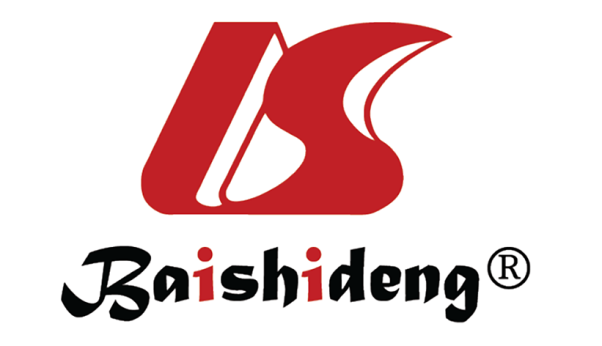 Published by Baishideng Publishing Group Inc7041 Koll Center Parkway, Suite 160, Pleasanton, CA 94566, USATelephone: +1-925-3991568E-mail: bpgoffice@wjgnet.comHelp Desk: https://www.f6publishing.com/helpdeskhttps://www.wjgnet.com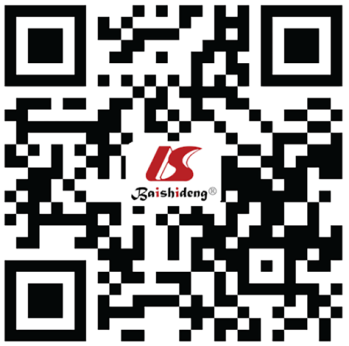 © 2022 Baishideng Publishing Group Inc. All rights reserved.Ref.JournalTitle of studyCompared techniquesPatientsSubjectSarli et al[20], 2001Surg Laparosc Endosc Percutan TechSimultaneous repair of bilateral inguinal hernias: A prospective, randomized study of open, tension-free vs laparoscopic approachTAPP vs Lichtenstein43 (20 vs 23)Surgical procedure, postoperative pain and course, follow-up, cost analysisMahon et al[21], 2003Surg EndoscProspective randomized trial of laparoscopic (transabdominal preperitoneal) vs open (mesh) repair for bilateral and recurrent inguinal herniaTAPP vs Lichtenstein120 (60 vs 60)Surgical procedure, postoperative pain and course, recoveryIelpo et al[22], 2018Am J SurgA prospective randomized study comparing laparoscopic TAPP vs Lichtenstein repair for bilateral inguinal herniasTAPP vs Lichtenstein134 (61 vs 73)Surgical procedure, postoperative course, recovery, quality of life, chronic painBignell et al[23], 2012HerniaProspective randomized trial of laparoscopic (TAPP) vs open (mesh) repair for bilateral and recurrent inguinal hernia: incidence of chronic groin pain and impact on quality of life: Results of 10-yr follow-upTAPP vs Lichtenstein120 (60 vs 60)Chronic groin pain, quality of lifeHynes et al[24], 2006J Am Coll SurgCost effectiveness of laparoscopic vs open mesh hernia operation: Results of a department of veterans affairs randomized clinical trialAll laparoscopic vs all open1395 (687 vs 708)Quality of life, cost-effectivenessIelpo et al[25], 2018Ann SurgCost-effectiveness of randomized study of laparoscopic vs open bilateral inguinal hernia repairTAPP vs Lichtenstein165 (81 vs 84)Quality of life, cost-effectiveness, cost analysisRef.PatientsLaparoscopicOpenSarli et al[20], 200143 (20 vs 23)0%4.34%Mahon et al[21], 2003120 (60 vs 60)6.7%1.7%Ielpo et al[22], 2018134 (61 vs 73)6.6%5.5%Bignell et al[23], 2012120 (60 vs 60)7%8%Hynes et al[24], 200611395 (687 vs 708)8%4%aNeumayer et al[26], 2004353 (175 vs 178)4.57%2.80%Ielpo et al[25], 2018165 (81 vs 84)7.4%4.8%